АДМИНИСТРАЦИЯ ШИМАНОВСКОГО РАЙОНАМУНИЦИПАЛЬНОЕ УЧРЕЖДЕНИЕ «управление поОбразованию и работе с молодёжью АДМИНИСТРАЦИИ ШИМАНОВСКОГО РАЙОНА»ПРИКАЗ28.01.2020					                                                                     № 26г. ШимановскО проведении муниципального этапа XVII Всероссийского конкурса детско-юношеского творчества по пожарной безопасности «Неопалимая Купина»	В целях формирования и закрепления навыков у детей и молодежи грамотного поведения в условиях пожара и других чрезвычайных ситуациях, воспитания и формирования гражданской ответственности, профилактики правонарушений в области пожарной безопасностиприказываю: 1. Утвердить Положение о муниципальном этапе XVII Всероссийского  конкурса детско-юношеского творчества по пожарной безопасности «Неопалимая Купина» (приложение).2. Контроль за исполнением настоящего приказа оставляю за собой.Лабутина Л.А.2 15 71				ПОЛОЖЕНИЕо муниципальном этапе XVII Всероссийского конкурса детско-юношеского творчества по пожарной безопасности «Неопалимая Купина»Общие положения           Муниципальный этап XVII Всероссийского конкурса детско-юношеского творчества по пожарной безопасности «Неопалимая Купина» (далее – Конкурс) проводится  сектором информационно-аналитической работы МУ «Управление по образованию и работе с молодежью администрации Шимановского района».Конкурс проводится в рамках Года памяти и способствует развитию у обучающихся и воспитанников твердых теоретических знаний и практических навыков в области безопасности жизнедеятельности.Цели Конкурса          2.1. Популяризация деятельности Всероссийского добровольного пожарного общества как крупнейшей в России общественной социально ориентированной организации в области пожарной безопасности;2.2. Создание положительного образа пожарного-добровольца  ВДПО;2.3. Формирование и закрепление навыков у детей и молодежи грамотного поведения в условиях пожара и других чрезвычайных ситуациях;2.4. Создание эффективной системы межведомственного взаимодействия по вопросам совершенствования деятельности в области обеспечения безопасности жизнедеятельности;2.5. Воспитание и формирование гражданской ответственности, осуществление противопожарной пропаганды, профилактика правонарушений в области пожарной безопасности, привлечение учащихся к участию во Всероссийском детско-юношеском общественном движении «Юный пожарный».Задачи КонкурсаИзучение   правил   пожарной   безопасности   и   мер   по защите от огняжизни и здоровья детей, привлечение их к предупреждению и тушению пожаров, обучение действиям в условиях пожара и других  чрезвычайных ситуациях;Активизация и поддержка творческой инициативы обучающихся, вовле-чение их в творческую  деятельность в области пожарной безопасности;Развитие художественного самодеятельного мастерства и создание усло-вий для творческой самореализации;Консолидация преподавательского состава образовательных организа-ций, родителей и общественности в работе по развитию творческой деятельности детей в области пожарной безопасности;     3.5. Содействие профессиональной ориентации, привитие интереса к профессии пожарного и спасателя.Участники КонкурсаОбучающиеся и воспитанники  образовательных организаций района.     4.2.    Участники конкурса подразделяются на  4 возрастные группы:до 7 лет (включительно);8-10 лет (включительно;11-14 лет (включительно;15-18 лет (включительно.     4.3. Возраст участников определяется на момент даты проведения финала конкурса  (заключительного Всероссийского этапа по плану ЦС ВДПО).Организация и проведение КонкурсаХод проведения конкурса и его итоги освещаются на официальном сай-те МУ «Управление по образованию и работе с молодежью администрации Шимановского района»  (http//yormshimraion.ru),  в сети Интернет.Муниципальный этап Конкурса проводится с 28 января по 28 февраля2020 года.     5.3. Работы, присланные на муниципальный этап позже указанного срока, не рассматриваются.6. Номинации Конкурса         Конкурс проходит по следующим номинациям:      6.1. Художественно-изобразительное творчество: рисунок, плакат, эмблема ДЮП, МЧС, ГПС, книжная графика;     6.2. Декоративно-прикладное творчество: работы народных ремесел и декоративно-прикладного искусства, сюжетная композиция, аппликация, оригами, коллаж, вышивка, нитяная графика, вязание, батик, текстильный дизайн, биссероплетение, выжигание, художественная резьба, керамика, витраж, папье-маше, декупаж, тестопластика и др.;      6.3. Технические виды творчества: техническое моделирование, конструирование, технические приборы, настольные и компьютерные игры, кино-, видео- продукция, головоломки, кроссворды и т.п.7. Тематика работ, предоставляемых на Конкурс7.1. Героические действия пожарных-добровольцев, работников ВДПО в условиях пожаров и чрезвычайных ситуаций, оказание помощи профессиональным пожарным и спасателям;7.2. Сотрудничество работников ВДПО с детьми и молодежью, с дружинами юных пожарных, с юными спортсменами, занимающимися пожарноприкладным спортом;7.3. Сотрудничество ВДПО с подразделениями МЧС, министерства образования и науки области, другими органами федеральной и муниципальной власти, другими заинтересованными организациями;7.4. История ВДПО и пожарной охраны, в т.ч. связанная с Великой Отечественной войной;7.5. Предупреждение пожаров от шалости детей с огнем, нарушения правил пожарной безопасности, являющиеся причинами возникновения пожаров;7.6. Работа, учеба и быт работников ВДПО, пожарных-добровольцев, дружин юных пожарных, занятия пожарно-спасательным спортом;7.7. Пожары в быту, на производстве, на сельскохозяйственных объектах и  объектах транспортной инфраструктуры, лесные пожары;	.7.8. Современная противопожарная и спасательная техника и перспективы ее развития.7.9. Работы могут выполняться в любом жанре и стиле с использованием различных материалов (карандаш, пастель, акварель, гуашь, декоративные материалы и т.д.), могут сопровождаться слоганами (стихами, пословицами и т.п.).8. Критерии оценки	8.1. Творческий подход к выполнению работы;	8.2. Соответствие заявленной теме;	8.3. Новаторство и оригинальность;	8.4. Уровень мастерства, художественный вкус, техника исполнения;	8.5. Соответствие работы возрасту;8.6. Эстетический вид (актуальность и грамотность оформления).9. Формат работ и оформление	9.1. Настенные работы должны быть на твердой основе в рамках из любого оформительного материала форматом А-4, А-3. 	9.2. Настольные работы устанавливаются и закрепляются на жесткой поставке (основе) форматом не более 300*400 кв. мм.9.3. На каждой работе оформляется табличка в правом нижнем углу с лицевой стороны конкурсной работы, в которой указываются фамилия, имя, отчество автора (полностью), возраст, название работы, техника исполнения, наименование организации, должность, фамилия, имя, отчество руководителя (полностью).Образец:	Работы, предоставляемые на конкурс, авторам не возвращаются. Они могут участвовать в выставках и экспозициях.          9.4. Каждая образовательная организация, предоставляет сопроводительное письмо с указанием всех предоставляемых на муниципальный  этап конкурса работ по форме (образец):	Направлять копии свидетельств о рождении, паспортов, ИНН не требуется, достаточно указать необходимые сведения в таблице.          Согласие на обработку персональных данных. Если участник конкурса имеет паспорт, то согласие на обработку персональных данных подписывает сам участник конкурса (образец - в приложении № 2). Если ребенок не имеет паспорта, то согласие на обработку персональных данных подписывает кто-либо из родителей (образец - в приложении № 3).10. Подведение итогов и награждение	10.1. Подведение итогов муниципального Конкурса осуществляется оргкомитетом МУ «Управление по образованию и работе с молодежью администрации Шимановского района» (приложение).	10.2. При подведении итогов организуется выставка конкурсных работ.	10.3. Награждение предусматривается за  I, II, III места в возрастных категориях и номинациях.	10.4. Лауреаты награждаются сертификатами.	10.5. Результаты конкурса публикуются в средствах массовой информации. 	10.6. Работы победителей муниципального этапа направляются для участия в региональном этапе конкурса.	ВНИМАНИЕ!	К участию в региональном этапе конкурса допускаются работы только при предоставлении следующей информации об авторах: сведений из документов, удостоверяющих личность (номер и серия документа, дата и место выдачи, дата и место рождения, адрес прописки),  индивидуального номера налогоплательщика (ИНН), контактного телефона участника конкурса. В сопроводительном письме необходимо указать сведения о руководителе участника конкурса (ФИО полностью, должность, место работы, телефон). Обязательным условием участия в конкурсе является предоставление письменного согласия на обработку персональных данных.Состав оргкомитетамуниципального этапа XVII Всероссийского конкурса детско-юношеского творчества по пожарной безопасности «Неопалимая Купина»Председателю советаАмурского областного отделения ВДПО Томаровичу О.Б.от Петрова Е.И.СОГЛАСИЕна обработку персональных данных несовершеннолетнегоЯ, Иванов Алексей Борисович, 22.05.2003 года рождения, паспорт:                            10 15 455925, выдан отделом УФМС России по Амурской области в г. Благовещенске 28.05.2016 г., зарегистрированный по адресу: г. Благовещенск, ул. Чайковского, 201/5, кв. 3, в соответствии со ст. 9 Федерального закона от 27.07.2006 г. № 152- ФЗ «О персональных данных» даю свое согласие Амурскому областному отделению ВДПО, расположенному по адресу: г. Благовещенск, ул. Калинина, 103/1, на обработку в автоматизированной и без использования средств автоматизации (в т.ч. по телефону) моих персональных данных, а именно:мои фамилия, имя, отчество, дата рождения;иные паспортные данные, в том числе адрес регистрации и проживания;контактные телефоны;сведения о месте учебы;ИНН.Я подтверждаю, что ознакомлен с документами организации, устанавливающими порядок обработки персональных данных, а также с моими правами и обязанностями в этой области.Настоящее согласие вступает в силу со дня его подписания и действует до дня отзыва в письменной форме.										   20.02.2020 Петров Е.И. ____________	                                       (подпись)Председателю советаАмурского областного отделения ВДПО Томаровичу О.Б.от Петрова Е.И.СОГЛАСИЕна обработку персональных данных несовершеннолетнегоЯ, Петров Евгений Иванович, действующий в качестве законного представителя моего сына Петрова Сергея Евгеньевича, в соответствии со ст. 9 Федерального закона от 27.07.2006 г. № 152-ФЗ «О персональных данных» даю свое согласие Амурскому областному отделению ВДПО, расположенному по адресу: г. Благовещенск, ул. Калинина, 103/1, на обработку в автоматизированной и без использования средств автоматизации (в т.ч. по телефону) персональных данных Петрова Сергея Евгеньевича, 15.11.2007 г.р., а именно:фамилия, имя, отчество, дата рождения;данные свидетельства о рождении;адрес регистрации и;контактные телефоны;сведения о месте учебы;ИНН.Я подтверждаю, что ознакомлен с документами организации, устанавливающими порядок обработки персональных данных, а также с моими правами и обязанностями в этой области. Я также подтверждаю, что, давая согласие на обработку персональных данных, я действую своей волей и в интересах своего ребенка.Настоящее согласие вступает в силу со дня его подписания и действует до дня отзыва в письменной форме.										   20.02.2020 Петров Е.И. ____________	                                       (подпись)Начальник Управления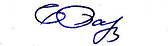 Е.Г.БарановаПриложение к приказу начальника МУ «Управление по образованию и работе с молодежью администрацииШимановского района»от 28.01.2020  г. № 26 Иванов Петр Сергеевич, 11 лет«Пожар в жилом доме», графикаМБОУ «Новогеоргиевская СОШ»с. Новогеоргиевка, Шимановского района, Амурской областиРуководитель – педагог дополнительного образования Мельникова Ольга Борисовна№ п/пФИО, образовательное учреждениеДом. адрес, телефонДата рождения, ИННДокумент личности (свид. о рожд. или паспорт)Номинация, техника исполнения, название работыРуководитель (ФИО, должность, телефон)1.Сидоров Петр Иванович, МОКУ Успеновская ООШ Бурейского районас. Успеновка Бурейского района, ул. Центральная, 19, кв. 7, тел.(41634)222058962345676516.09.2005ИНН2813026912931-ОТ № 620589, выд. отделом ЗАГС по Бурейскому району 20.09.2005Декоративноприкладное творчество, резьба по дереву, модель пожарного автомобиляУчитель технологии Судаков Иван Петрович, тел.891456156562.Коллективная работа, МБОУ «Школа № 19 г. Тынды»Сидоров Петр ИвановичПетров Леонид Сергеевичг. Тында, ул. Новая, 21, кв. 37 Тел.(41656)20345г. Тында, ул. Лесная, 15, кв. 12 Тел.896237383035.03.2003ИНН2811236717324.09.2006ИНН28112334763110 13 361327, выд. МО УФМС России по А. о. в г. Тынде 11.03.2017 10 12 234432, выд. МО УФМС России по А. о. в г. Благовещенске 10.09.2006Художественноизобразительное творчество, гуашь, «Опасная работа»Учитель ИЗО Высоцкая Мария Ивановна,892467342353.Приложение № 1к Положению о XVII муниципальном этапе Всероссийского конкурсадетско-юношеского творчества по пожарной безопасности «Неопалимая Купина»БарановаЕлена Геннадьевна- начальник МУ «Управление по образованию и работе с молодежью администрации Шимановского района» (Председатель оргкомитета)ЛабутинаЛариса Анатольевна- специалист по кадрам, ОТ и ТБ сектора материально-технического обеспечения МУ «Управление по образованию и работе с молодежью администрации Шимановского района» (Секретарь оргкомитета)Члены оргкомитета:ДудникКирилл Викторович- начальник ОНДПР по г. Шимановску и Шимановскому району УНДПР ГУ МЧС России по Амурской области (по согласованию)МедведеваМария Николаевна- специалист 1 категории сектора дополнительного образования МУ «Управление по образованию и работе с молодежью администрации Шимановского района»НазароваДарья Александровна(по согласованию)- главный специалист по ГЗ и ПБ администрации Шимановского районаПетровецНаталья Анатольевна- специалист 1 категории сектора информационно-аналитической работы МУ «Управление по образованию и работе с молодежью администрации Шимановского района»Черепанова ВераВладимировна- ведущий специалист МУ «Управление по образованию и работе с молодежью администрации Шимановского района»Приложение № 2к Положению о XVII муниципальном этапе Всероссийского конкурсадетско-юношеского творчества по пожарной безопасности «Неопалимая Купина»Приложение № 3к Положению о XVII муниципальном этапе Всероссийского конкурсадетско-юношеского творчества по пожарной безопасности «Неопалимая Купина»